「夢醒之間」─讀夢團體團體報名表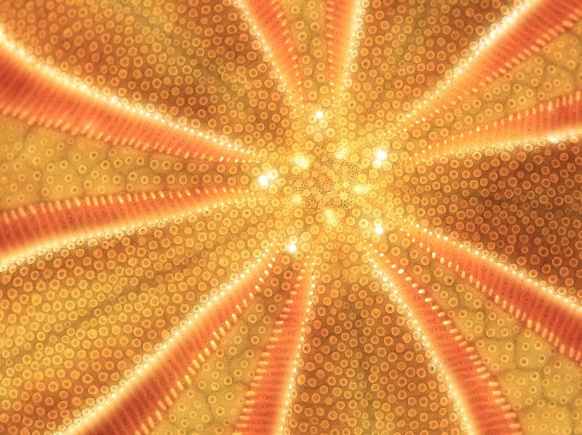 夢存在於心與腦、意識與潛意識、個人生命與超乎個人生命的邊境上，是豐富瑰麗心靈的象徵呈現。」─分析心理學家，卡爾榮格 夢是自然的自我療育系統，讀夢團體讓每個人有能力啟動它，學習個人專屬的解夢語法，透析來自潛意識的訊息，進而從中獲得洞察、指引與力量。時間：4/29~6/17，每週三18:00~20:30，共計8次(附晚餐)地點：人社院諮商中心團體諮商室2B107對象：慈濟大學學生，預計招收8人(依參與動機及期待篩選)帶領者：林鈺傑心理師、李玟蒨實習心理師報名方式：直接至諮商中心填寫報名表，或e-mail至leewc2014@mail.tcu.edu.tw～誠摯歡迎你的加入～「夢醒之間」─讀夢團體團體報名表「夢醒之間」─讀夢團體團體報名表「夢醒之間」─讀夢團體團體報名表「夢醒之間」─讀夢團體團體報名表「夢醒之間」─讀夢團體團體報名表「夢醒之間」─讀夢團體團體報名表「夢醒之間」─讀夢團體團體報名表「夢醒之間」─讀夢團體團體報名表「夢醒之間」─讀夢團體團體報名表「夢醒之間」─讀夢團體團體報名表系級姓名學號學號性別email行動電話行動電話你希望大家怎麼稱呼你：　　　　　你希望大家怎麼稱呼你：　　　　　你希望大家怎麼稱呼你：　　　　　你希望大家怎麼稱呼你：　　　　　團體經驗□未曾經加過團體  □曾參加過團體  名稱為：　　　　　　　　　　　　　　　□未曾經加過團體  □曾參加過團體  名稱為：　　　　　　　　　　　　　　　□未曾經加過團體  □曾參加過團體  名稱為：　　　　　　　　　　　　　　　□未曾經加過團體  □曾參加過團體  名稱為：　　　　　　　　　　　　　　　□未曾經加過團體  □曾參加過團體  名稱為：　　　　　　　　　　　　　　　□未曾經加過團體  □曾參加過團體  名稱為：　　　　　　　　　　　　　　　□未曾經加過團體  □曾參加過團體  名稱為：　　　　　　　　　　　　　　　□未曾經加過團體  □曾參加過團體  名稱為：　　　　　　　　　　　　　　　□未曾經加過團體  □曾參加過團體  名稱為：　　　　　　　　　　　　　　　參加動機參加此團體的期待備註